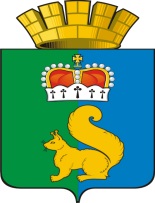 ПОСТАНОВЛЕНИЕАДМИНИСТРАЦИИ ГАРИНСКОГО ГОРОДСКОГО ОКРУГА                                         УТВЕРЖДЕНО                                                                   постановлением администрации                                                                              Гаринского городского округа                                                 от 28.06.2017 № 140 Стандарт «Открытый муниципалитет Свердловской области»на территории  Гаринского городского округа Стандарт «Открытый муниципалитет» направлен на повышение эффективности и результативности приоритетных мероприятий по совершенствованию системы государственного и муниципального  управления, определенных Указом Президента Российской Федерации от 07.05.2012 № 601 «Об основных направлениях совершенствования системы государственного управления».	Это механизм открытости органов местного самоуправления Гаринского городского округа для населения и организаций. Цель внедрения Стандарта «Открытый муниципалитет Свердловской области» на территории  Гаринского городского округа:	– увеличить рост удовлетворенности граждан качеством муниципального управления;	– расширить возможности непосредственного участия гражданского общества в процессах разработки и экспертизы принятия решений, касающихся Гаринского городского округа;	- повысить прозрачность органов местного самоуправления для жителей Гаринского городского округа;	– развить механизмы общественного контроля за деятельностью органов местного самоуправления Гаринского городского округа;	– повысить уровень жизни населения и устойчивого социально-экономического развития Гаринского городского округа.Информирование граждан о работе органа местного самоуправления Гаринского городского округаИнформирование граждан о работе органа местного самоуправления Гаринского городского округа производится следующими методами: • опубликование в сети Интернет на официальном сайте органа местного самоуправления Гаринского городского округа;• организация публикаций в печатных СМИ;• специализированные наглядные печатные материалы;• личные встречи представителей органа местного самоуправления; • конференции, круглые столы;• справочная работа и организация обратной связи.Основными принципами информирования населения должны стать оперативность, ответственность и достоверность. Задачами информирования граждан являются: а) формирование общественного мнения об органе местного самоуправления Гаринского городского округа; б) информирование о деятельности органа местного самоуправления Гаринского городского округа; в) анализ общественной реакции на деятельность органа местного самоуправления Гаринского городского округа; г) мониторинг СМИ и информационного поля.Размещение на официальном сайте в сети Интернет информациив рамках деятельности органов местного самоуправления Гаринского городского округа На официальном сайте органа местного самоуправления Муниципального образования Гаринского городского округа http://admgari-sever.ru размещается информация в рамках его деятельности в соответствии со статьей 10-14 Федерального закона от 09.02.2009 № 8-ФЗ «Об обеспечении доступа к информации о деятельности государственных органов и органов местного самоуправления» (далее - Федеральный закон от 09.02.2009 № 8-ФЗ). При раскрытии информации о своей деятельности в целях обеспечения доступности, простоты и визуализации представления и понятности восприятия информация представлена  в интерактивном режиме, наглядно и понятно для широкого круга граждан, использована система гиперссылок на соответствующие документы. В целях реализации доступности для инвалидов по зрению предусмотрена версия для слабовидящих.Механизмы открытости муниципального управленияотот28.06.2017 г.№ 140р. п. Гарир. п. Гарир. п. ГариО внедрении Стандарта «Открытый муниципалитет Свердловской области» на территории Гаринского городского округаО внедрении Стандарта «Открытый муниципалитет Свердловской области» на территории Гаринского городского округаО внедрении Стандарта «Открытый муниципалитет Свердловской области» на территории Гаринского городского округаО внедрении Стандарта «Открытый муниципалитет Свердловской области» на территории Гаринского городского округаО внедрении Стандарта «Открытый муниципалитет Свердловской области» на территории Гаринского городского округаО внедрении Стандарта «Открытый муниципалитет Свердловской области» на территории Гаринского городского округаО внедрении Стандарта «Открытый муниципалитет Свердловской области» на территории Гаринского городского округа           В соответствии с Указом Президента Российской Федерации от 07.05.2012 №601 «Об основных направлениях совершенствования системы государственного управления», протоколом от 04.03.2016 №16 заседания рабочей группы от 26.02.2016 г. по мониторингу достижения на территории Свердловской области целевых показателей социально-экономического развития, установленных Указом Президента Российской Федерации от 07.05.2012 № 601 «Об основных направлениях совершенствования системы государственного управления», Концепции открытости федеральных органов исполнительной власти, утвержденной распоряжением Правительства Российской Федерации от 30.01.2014 г. № 93-Р, Методических рекомендаций по реализации принципов открытости в федеральных органах исполнительной власти, утвержденных протоколом заочного голосования Правительственной комиссии по координации деятельности открытого Правительства от 26.12.2013 № АМ-П36-89пр., Стандартом «открытый муниципалитет Свердловской области»,     руководствуясь статьёй 29.1  Устава  Гаринского городского округа, Администрация Гаринского городского округаПОСТАНОВЛЯЕТ:1.Администрациии Гаринского городского округа организовать работу по внедрению Стандарта «Открытый муниципалитет Свердловской области» на территории Гаринского городского округа (прилагается).2.Ведущему специалисту организационного отдела администрации Гаринского городского округа усилить работу по популяризации официального сайта Гаринского городского округа среди граждан и организаций, в том числе с использованием средств массовой информации.3. Настоящее постановление опубликовать (обнародовать).4. Контроль за выполнением данного постановления возложить на заместителя главы администрации Гаринского городского округа  Семакину М.В.           В соответствии с Указом Президента Российской Федерации от 07.05.2012 №601 «Об основных направлениях совершенствования системы государственного управления», протоколом от 04.03.2016 №16 заседания рабочей группы от 26.02.2016 г. по мониторингу достижения на территории Свердловской области целевых показателей социально-экономического развития, установленных Указом Президента Российской Федерации от 07.05.2012 № 601 «Об основных направлениях совершенствования системы государственного управления», Концепции открытости федеральных органов исполнительной власти, утвержденной распоряжением Правительства Российской Федерации от 30.01.2014 г. № 93-Р, Методических рекомендаций по реализации принципов открытости в федеральных органах исполнительной власти, утвержденных протоколом заочного голосования Правительственной комиссии по координации деятельности открытого Правительства от 26.12.2013 № АМ-П36-89пр., Стандартом «открытый муниципалитет Свердловской области»,     руководствуясь статьёй 29.1  Устава  Гаринского городского округа, Администрация Гаринского городского округаПОСТАНОВЛЯЕТ:1.Администрациии Гаринского городского округа организовать работу по внедрению Стандарта «Открытый муниципалитет Свердловской области» на территории Гаринского городского округа (прилагается).2.Ведущему специалисту организационного отдела администрации Гаринского городского округа усилить работу по популяризации официального сайта Гаринского городского округа среди граждан и организаций, в том числе с использованием средств массовой информации.3. Настоящее постановление опубликовать (обнародовать).4. Контроль за выполнением данного постановления возложить на заместителя главы администрации Гаринского городского округа  Семакину М.В.           В соответствии с Указом Президента Российской Федерации от 07.05.2012 №601 «Об основных направлениях совершенствования системы государственного управления», протоколом от 04.03.2016 №16 заседания рабочей группы от 26.02.2016 г. по мониторингу достижения на территории Свердловской области целевых показателей социально-экономического развития, установленных Указом Президента Российской Федерации от 07.05.2012 № 601 «Об основных направлениях совершенствования системы государственного управления», Концепции открытости федеральных органов исполнительной власти, утвержденной распоряжением Правительства Российской Федерации от 30.01.2014 г. № 93-Р, Методических рекомендаций по реализации принципов открытости в федеральных органах исполнительной власти, утвержденных протоколом заочного голосования Правительственной комиссии по координации деятельности открытого Правительства от 26.12.2013 № АМ-П36-89пр., Стандартом «открытый муниципалитет Свердловской области»,     руководствуясь статьёй 29.1  Устава  Гаринского городского округа, Администрация Гаринского городского округаПОСТАНОВЛЯЕТ:1.Администрациии Гаринского городского округа организовать работу по внедрению Стандарта «Открытый муниципалитет Свердловской области» на территории Гаринского городского округа (прилагается).2.Ведущему специалисту организационного отдела администрации Гаринского городского округа усилить работу по популяризации официального сайта Гаринского городского округа среди граждан и организаций, в том числе с использованием средств массовой информации.3. Настоящее постановление опубликовать (обнародовать).4. Контроль за выполнением данного постановления возложить на заместителя главы администрации Гаринского городского округа  Семакину М.В.           В соответствии с Указом Президента Российской Федерации от 07.05.2012 №601 «Об основных направлениях совершенствования системы государственного управления», протоколом от 04.03.2016 №16 заседания рабочей группы от 26.02.2016 г. по мониторингу достижения на территории Свердловской области целевых показателей социально-экономического развития, установленных Указом Президента Российской Федерации от 07.05.2012 № 601 «Об основных направлениях совершенствования системы государственного управления», Концепции открытости федеральных органов исполнительной власти, утвержденной распоряжением Правительства Российской Федерации от 30.01.2014 г. № 93-Р, Методических рекомендаций по реализации принципов открытости в федеральных органах исполнительной власти, утвержденных протоколом заочного голосования Правительственной комиссии по координации деятельности открытого Правительства от 26.12.2013 № АМ-П36-89пр., Стандартом «открытый муниципалитет Свердловской области»,     руководствуясь статьёй 29.1  Устава  Гаринского городского округа, Администрация Гаринского городского округаПОСТАНОВЛЯЕТ:1.Администрациии Гаринского городского округа организовать работу по внедрению Стандарта «Открытый муниципалитет Свердловской области» на территории Гаринского городского округа (прилагается).2.Ведущему специалисту организационного отдела администрации Гаринского городского округа усилить работу по популяризации официального сайта Гаринского городского округа среди граждан и организаций, в том числе с использованием средств массовой информации.3. Настоящее постановление опубликовать (обнародовать).4. Контроль за выполнением данного постановления возложить на заместителя главы администрации Гаринского городского округа  Семакину М.В.           В соответствии с Указом Президента Российской Федерации от 07.05.2012 №601 «Об основных направлениях совершенствования системы государственного управления», протоколом от 04.03.2016 №16 заседания рабочей группы от 26.02.2016 г. по мониторингу достижения на территории Свердловской области целевых показателей социально-экономического развития, установленных Указом Президента Российской Федерации от 07.05.2012 № 601 «Об основных направлениях совершенствования системы государственного управления», Концепции открытости федеральных органов исполнительной власти, утвержденной распоряжением Правительства Российской Федерации от 30.01.2014 г. № 93-Р, Методических рекомендаций по реализации принципов открытости в федеральных органах исполнительной власти, утвержденных протоколом заочного голосования Правительственной комиссии по координации деятельности открытого Правительства от 26.12.2013 № АМ-П36-89пр., Стандартом «открытый муниципалитет Свердловской области»,     руководствуясь статьёй 29.1  Устава  Гаринского городского округа, Администрация Гаринского городского округаПОСТАНОВЛЯЕТ:1.Администрациии Гаринского городского округа организовать работу по внедрению Стандарта «Открытый муниципалитет Свердловской области» на территории Гаринского городского округа (прилагается).2.Ведущему специалисту организационного отдела администрации Гаринского городского округа усилить работу по популяризации официального сайта Гаринского городского округа среди граждан и организаций, в том числе с использованием средств массовой информации.3. Настоящее постановление опубликовать (обнародовать).4. Контроль за выполнением данного постановления возложить на заместителя главы администрации Гаринского городского округа  Семакину М.В.           В соответствии с Указом Президента Российской Федерации от 07.05.2012 №601 «Об основных направлениях совершенствования системы государственного управления», протоколом от 04.03.2016 №16 заседания рабочей группы от 26.02.2016 г. по мониторингу достижения на территории Свердловской области целевых показателей социально-экономического развития, установленных Указом Президента Российской Федерации от 07.05.2012 № 601 «Об основных направлениях совершенствования системы государственного управления», Концепции открытости федеральных органов исполнительной власти, утвержденной распоряжением Правительства Российской Федерации от 30.01.2014 г. № 93-Р, Методических рекомендаций по реализации принципов открытости в федеральных органах исполнительной власти, утвержденных протоколом заочного голосования Правительственной комиссии по координации деятельности открытого Правительства от 26.12.2013 № АМ-П36-89пр., Стандартом «открытый муниципалитет Свердловской области»,     руководствуясь статьёй 29.1  Устава  Гаринского городского округа, Администрация Гаринского городского округаПОСТАНОВЛЯЕТ:1.Администрациии Гаринского городского округа организовать работу по внедрению Стандарта «Открытый муниципалитет Свердловской области» на территории Гаринского городского округа (прилагается).2.Ведущему специалисту организационного отдела администрации Гаринского городского округа усилить работу по популяризации официального сайта Гаринского городского округа среди граждан и организаций, в том числе с использованием средств массовой информации.3. Настоящее постановление опубликовать (обнародовать).4. Контроль за выполнением данного постановления возложить на заместителя главы администрации Гаринского городского округа  Семакину М.В.           В соответствии с Указом Президента Российской Федерации от 07.05.2012 №601 «Об основных направлениях совершенствования системы государственного управления», протоколом от 04.03.2016 №16 заседания рабочей группы от 26.02.2016 г. по мониторингу достижения на территории Свердловской области целевых показателей социально-экономического развития, установленных Указом Президента Российской Федерации от 07.05.2012 № 601 «Об основных направлениях совершенствования системы государственного управления», Концепции открытости федеральных органов исполнительной власти, утвержденной распоряжением Правительства Российской Федерации от 30.01.2014 г. № 93-Р, Методических рекомендаций по реализации принципов открытости в федеральных органах исполнительной власти, утвержденных протоколом заочного голосования Правительственной комиссии по координации деятельности открытого Правительства от 26.12.2013 № АМ-П36-89пр., Стандартом «открытый муниципалитет Свердловской области»,     руководствуясь статьёй 29.1  Устава  Гаринского городского округа, Администрация Гаринского городского округаПОСТАНОВЛЯЕТ:1.Администрациии Гаринского городского округа организовать работу по внедрению Стандарта «Открытый муниципалитет Свердловской области» на территории Гаринского городского округа (прилагается).2.Ведущему специалисту организационного отдела администрации Гаринского городского округа усилить работу по популяризации официального сайта Гаринского городского округа среди граждан и организаций, в том числе с использованием средств массовой информации.3. Настоящее постановление опубликовать (обнародовать).4. Контроль за выполнением данного постановления возложить на заместителя главы администрации Гаринского городского округа  Семакину М.В.           В соответствии с Указом Президента Российской Федерации от 07.05.2012 №601 «Об основных направлениях совершенствования системы государственного управления», протоколом от 04.03.2016 №16 заседания рабочей группы от 26.02.2016 г. по мониторингу достижения на территории Свердловской области целевых показателей социально-экономического развития, установленных Указом Президента Российской Федерации от 07.05.2012 № 601 «Об основных направлениях совершенствования системы государственного управления», Концепции открытости федеральных органов исполнительной власти, утвержденной распоряжением Правительства Российской Федерации от 30.01.2014 г. № 93-Р, Методических рекомендаций по реализации принципов открытости в федеральных органах исполнительной власти, утвержденных протоколом заочного голосования Правительственной комиссии по координации деятельности открытого Правительства от 26.12.2013 № АМ-П36-89пр., Стандартом «открытый муниципалитет Свердловской области»,     руководствуясь статьёй 29.1  Устава  Гаринского городского округа, Администрация Гаринского городского округаПОСТАНОВЛЯЕТ:1.Администрациии Гаринского городского округа организовать работу по внедрению Стандарта «Открытый муниципалитет Свердловской области» на территории Гаринского городского округа (прилагается).2.Ведущему специалисту организационного отдела администрации Гаринского городского округа усилить работу по популяризации официального сайта Гаринского городского округа среди граждан и организаций, в том числе с использованием средств массовой информации.3. Настоящее постановление опубликовать (обнародовать).4. Контроль за выполнением данного постановления возложить на заместителя главы администрации Гаринского городского округа  Семакину М.В.           В соответствии с Указом Президента Российской Федерации от 07.05.2012 №601 «Об основных направлениях совершенствования системы государственного управления», протоколом от 04.03.2016 №16 заседания рабочей группы от 26.02.2016 г. по мониторингу достижения на территории Свердловской области целевых показателей социально-экономического развития, установленных Указом Президента Российской Федерации от 07.05.2012 № 601 «Об основных направлениях совершенствования системы государственного управления», Концепции открытости федеральных органов исполнительной власти, утвержденной распоряжением Правительства Российской Федерации от 30.01.2014 г. № 93-Р, Методических рекомендаций по реализации принципов открытости в федеральных органах исполнительной власти, утвержденных протоколом заочного голосования Правительственной комиссии по координации деятельности открытого Правительства от 26.12.2013 № АМ-П36-89пр., Стандартом «открытый муниципалитет Свердловской области»,     руководствуясь статьёй 29.1  Устава  Гаринского городского округа, Администрация Гаринского городского округаПОСТАНОВЛЯЕТ:1.Администрациии Гаринского городского округа организовать работу по внедрению Стандарта «Открытый муниципалитет Свердловской области» на территории Гаринского городского округа (прилагается).2.Ведущему специалисту организационного отдела администрации Гаринского городского округа усилить работу по популяризации официального сайта Гаринского городского округа среди граждан и организаций, в том числе с использованием средств массовой информации.3. Настоящее постановление опубликовать (обнародовать).4. Контроль за выполнением данного постановления возложить на заместителя главы администрации Гаринского городского округа  Семакину М.В.           В соответствии с Указом Президента Российской Федерации от 07.05.2012 №601 «Об основных направлениях совершенствования системы государственного управления», протоколом от 04.03.2016 №16 заседания рабочей группы от 26.02.2016 г. по мониторингу достижения на территории Свердловской области целевых показателей социально-экономического развития, установленных Указом Президента Российской Федерации от 07.05.2012 № 601 «Об основных направлениях совершенствования системы государственного управления», Концепции открытости федеральных органов исполнительной власти, утвержденной распоряжением Правительства Российской Федерации от 30.01.2014 г. № 93-Р, Методических рекомендаций по реализации принципов открытости в федеральных органах исполнительной власти, утвержденных протоколом заочного голосования Правительственной комиссии по координации деятельности открытого Правительства от 26.12.2013 № АМ-П36-89пр., Стандартом «открытый муниципалитет Свердловской области»,     руководствуясь статьёй 29.1  Устава  Гаринского городского округа, Администрация Гаринского городского округаПОСТАНОВЛЯЕТ:1.Администрациии Гаринского городского округа организовать работу по внедрению Стандарта «Открытый муниципалитет Свердловской области» на территории Гаринского городского округа (прилагается).2.Ведущему специалисту организационного отдела администрации Гаринского городского округа усилить работу по популяризации официального сайта Гаринского городского округа среди граждан и организаций, в том числе с использованием средств массовой информации.3. Настоящее постановление опубликовать (обнародовать).4. Контроль за выполнением данного постановления возложить на заместителя главы администрации Гаринского городского округа  Семакину М.В.           В соответствии с Указом Президента Российской Федерации от 07.05.2012 №601 «Об основных направлениях совершенствования системы государственного управления», протоколом от 04.03.2016 №16 заседания рабочей группы от 26.02.2016 г. по мониторингу достижения на территории Свердловской области целевых показателей социально-экономического развития, установленных Указом Президента Российской Федерации от 07.05.2012 № 601 «Об основных направлениях совершенствования системы государственного управления», Концепции открытости федеральных органов исполнительной власти, утвержденной распоряжением Правительства Российской Федерации от 30.01.2014 г. № 93-Р, Методических рекомендаций по реализации принципов открытости в федеральных органах исполнительной власти, утвержденных протоколом заочного голосования Правительственной комиссии по координации деятельности открытого Правительства от 26.12.2013 № АМ-П36-89пр., Стандартом «открытый муниципалитет Свердловской области»,     руководствуясь статьёй 29.1  Устава  Гаринского городского округа, Администрация Гаринского городского округаПОСТАНОВЛЯЕТ:1.Администрациии Гаринского городского округа организовать работу по внедрению Стандарта «Открытый муниципалитет Свердловской области» на территории Гаринского городского округа (прилагается).2.Ведущему специалисту организационного отдела администрации Гаринского городского округа усилить работу по популяризации официального сайта Гаринского городского округа среди граждан и организаций, в том числе с использованием средств массовой информации.3. Настоящее постановление опубликовать (обнародовать).4. Контроль за выполнением данного постановления возложить на заместителя главы администрации Гаринского городского округа  Семакину М.В.           В соответствии с Указом Президента Российской Федерации от 07.05.2012 №601 «Об основных направлениях совершенствования системы государственного управления», протоколом от 04.03.2016 №16 заседания рабочей группы от 26.02.2016 г. по мониторингу достижения на территории Свердловской области целевых показателей социально-экономического развития, установленных Указом Президента Российской Федерации от 07.05.2012 № 601 «Об основных направлениях совершенствования системы государственного управления», Концепции открытости федеральных органов исполнительной власти, утвержденной распоряжением Правительства Российской Федерации от 30.01.2014 г. № 93-Р, Методических рекомендаций по реализации принципов открытости в федеральных органах исполнительной власти, утвержденных протоколом заочного голосования Правительственной комиссии по координации деятельности открытого Правительства от 26.12.2013 № АМ-П36-89пр., Стандартом «открытый муниципалитет Свердловской области»,     руководствуясь статьёй 29.1  Устава  Гаринского городского округа, Администрация Гаринского городского округаПОСТАНОВЛЯЕТ:1.Администрациии Гаринского городского округа организовать работу по внедрению Стандарта «Открытый муниципалитет Свердловской области» на территории Гаринского городского округа (прилагается).2.Ведущему специалисту организационного отдела администрации Гаринского городского округа усилить работу по популяризации официального сайта Гаринского городского округа среди граждан и организаций, в том числе с использованием средств массовой информации.3. Настоящее постановление опубликовать (обнародовать).4. Контроль за выполнением данного постановления возложить на заместителя главы администрации Гаринского городского округа  Семакину М.В.           В соответствии с Указом Президента Российской Федерации от 07.05.2012 №601 «Об основных направлениях совершенствования системы государственного управления», протоколом от 04.03.2016 №16 заседания рабочей группы от 26.02.2016 г. по мониторингу достижения на территории Свердловской области целевых показателей социально-экономического развития, установленных Указом Президента Российской Федерации от 07.05.2012 № 601 «Об основных направлениях совершенствования системы государственного управления», Концепции открытости федеральных органов исполнительной власти, утвержденной распоряжением Правительства Российской Федерации от 30.01.2014 г. № 93-Р, Методических рекомендаций по реализации принципов открытости в федеральных органах исполнительной власти, утвержденных протоколом заочного голосования Правительственной комиссии по координации деятельности открытого Правительства от 26.12.2013 № АМ-П36-89пр., Стандартом «открытый муниципалитет Свердловской области»,     руководствуясь статьёй 29.1  Устава  Гаринского городского округа, Администрация Гаринского городского округаПОСТАНОВЛЯЕТ:1.Администрациии Гаринского городского округа организовать работу по внедрению Стандарта «Открытый муниципалитет Свердловской области» на территории Гаринского городского округа (прилагается).2.Ведущему специалисту организационного отдела администрации Гаринского городского округа усилить работу по популяризации официального сайта Гаринского городского округа среди граждан и организаций, в том числе с использованием средств массовой информации.3. Настоящее постановление опубликовать (обнародовать).4. Контроль за выполнением данного постановления возложить на заместителя главы администрации Гаринского городского округа  Семакину М.В.           В соответствии с Указом Президента Российской Федерации от 07.05.2012 №601 «Об основных направлениях совершенствования системы государственного управления», протоколом от 04.03.2016 №16 заседания рабочей группы от 26.02.2016 г. по мониторингу достижения на территории Свердловской области целевых показателей социально-экономического развития, установленных Указом Президента Российской Федерации от 07.05.2012 № 601 «Об основных направлениях совершенствования системы государственного управления», Концепции открытости федеральных органов исполнительной власти, утвержденной распоряжением Правительства Российской Федерации от 30.01.2014 г. № 93-Р, Методических рекомендаций по реализации принципов открытости в федеральных органах исполнительной власти, утвержденных протоколом заочного голосования Правительственной комиссии по координации деятельности открытого Правительства от 26.12.2013 № АМ-П36-89пр., Стандартом «открытый муниципалитет Свердловской области»,     руководствуясь статьёй 29.1  Устава  Гаринского городского округа, Администрация Гаринского городского округаПОСТАНОВЛЯЕТ:1.Администрациии Гаринского городского округа организовать работу по внедрению Стандарта «Открытый муниципалитет Свердловской области» на территории Гаринского городского округа (прилагается).2.Ведущему специалисту организационного отдела администрации Гаринского городского округа усилить работу по популяризации официального сайта Гаринского городского округа среди граждан и организаций, в том числе с использованием средств массовой информации.3. Настоящее постановление опубликовать (обнародовать).4. Контроль за выполнением данного постановления возложить на заместителя главы администрации Гаринского городского округа  Семакину М.В.Глава Администрации Гаринского городского округа  Глава Администрации Гаринского городского округа  Глава Администрации Гаринского городского округа  Глава Администрации Гаринского городского округа  Глава Администрации Гаринского городского округа            А.Г.Лыжин          А.Г.Лыжин          А.Г.Лыжин          А.Г.Лыжин№ п/пРаздел стандарта (механизм открытости)Краткая характеристика раздела Стандарта «Открытый муниципалитет Свердловской области» *Ответственный исполнитель реализации раздела стандартаИтог реализации раздела стандартаОтветственный за размещение итога реализации разделана сайте1Оценка эффективности деятельности руководителейКлючевые аспекты проведения оценки эффективности деятельности руководителей органов местного самоуправления и обслуживающих организаций закреплены Указом Губернатора Свердловской области от 21.04.2014 № 202-УГ по аналогии с федеральным законодательством. Субъектами оценки эффективности деятельности являются руководители органов местного самоуправления, в частности: – главы муниципальных образований;– главы местных администраций;– председатели представительных органов муниципальных образований; – руководители унитарных предприятий и учреждений, осуществляющих оказание услуг населению в сфере установленных критериев.Критерии оценки эффективности – это удовлетворенность населения:1) организацией транспортного обслуживания в муниципальном образовании;2) качеством автомобильных дорог в муниципальном образовании;3) жилищно-коммунальными услугами (уровнем организации теплоснабжения, в том числе снабжения населения топливом, водоснабжения, электро- и газоснабжения).Заместитель главы администрации Гаринского городского округа курирующий вопросы энергетики, транспорта, связи и ЖКХРазмещение на официальном сайте муниципального образования Гаринского городского округа баннера со ссылкой на модуль «Соцопросы» на портале «Открытое Правительство Свердловской области»Зыкова А.Ю.2Общественное обсуждение принимаемых управленческих решений, других социально значимых вопросовПубличное обсуждение может проводиться как в сети Интернет на официальном сайте органа местного самоуправления, так и в очной форме на собраниях, конференциях граждан, в виде опросов, иных формах, не противоречащих законодательству Российской Федерации, Свердловской области, муниципального образования.Непосредственное осуществление населением местного самоуправления и участие населения в осуществлении местного самоуправления основываются на принципах законности, добровольности.В соответствии со статьей 13 Федерального закона от 28.06.2014 № 172-ФЗ «О стратегическом планировании в Российской Федерации» общественному обсуждению подлежат также проекты документов стратегического планирования (в том числе муниципальных программ). Форма, порядок и сроки проведения такого обсуждения определяются органом местного самоуправления. Наиболее распространенным и эффективным является общественное обсуждение на официальном сайте органа местного самоуправления.Одним из инструментов является публичная декларация целей и задач органа, разрабатывается в виде плана деятельности, в котором определены конкретные цели и мероприятия на ближайший календарный год с указанием приоритетных, подлежащих реализации в первую очередь мероприятий, в том числе, в рамках уже принятых планов и программ, а также предусмотрены индикаторы достижения целей. В публичной декларации должно содержаться несколько ключевых целей (3–5) с указанием конкретных ожидаемых результатов. При этом все цели, задачи и индикаторы измерения должны иметь социальную направленность и сформулированы на понятном и доступном для граждан языке. Предоставление отчета об исполнении публичной декларации на основании целевых показателей по итогам года, в том числе на заседание общественной палаты (совета) и на официальном сайте органа местного самоуправления при условии выполнения мероприятий может способствовать повышению удовлетворённости граждан деятельностью руководителяЗаместитель главы администрации Гаринского городского округа курирующий экономические и социальные вопросы На официальном сайте муниципального образования Гаринского городского округа в разделе «Общественное обсуждение» размещаются стратегии, концепции, разрабатываемые органом, управленческие решения социальной направленности, по которым необходима позиция граждан, указываются сроки проведения общественного обсуждения (рекомендуемый срок – 1 месяц) и адрес электронной почты для направления предложений. Может быть указан иной способ направления предложений и дополнительные комментарии по сути проект акта. По окончании общественного обсуждения проект переходит в состояние «Обсуждение завершено», адрес и сроки рекомендуется удалить, а разместить отчет о проведенном общественном обсуждении.Проекты актов, по которым проведено обсуждение, рекомендуется удалять с официального сайта по истечении года.Публичная декларация обсуждается на официальном сайте органа местного самоуправления, здесь указывается адрес электронной почты или другой способ направления предложений и замечаний к проекту, а также сроки их приема. По окончании общественного обсуждения здесь размещается отчет о его результатах, итоговая редакция обсуждаемого проекта.По мере утверждения публичная декларация размещается в разделе «Деятельность» либо 
«О муниципальном образовании». 
По итогам года размещается отчет об исполнении публичной декларацииЗыкова А.Ю.3Оценка регулирующего воздействия проектов нормативных правовых актов и экспертиза нормативных правовых актов Оценка регулирующего воздействия (далее – ОРВ) проводится по проектам нормативных правовых актов, затрагивающим вопросы осуществления предпринимательской и инвестиционной детальности.Экспертиза проводится по действующим нормативным правовым актам, затрагивающим вопросы осуществления предпринимательской и инвестиционной детальности.Часть 2 статьи 10 Закона Свердловской области от 14.07.2014 № 74-ОЗ «Об оценке регулирующего воздействия проектов нормативных правовых актов Свердловской области и проектов муниципальных нормативных правовых актов и экспертизе нормативных правовых актов Свердловской Области и муниципальных нормативных правовых актов» содержит обязательные положения, на основе которых должны строиться процедуры в муниципальном образовании.В органе местного самоуправления нормативно определено подразделение, уполномоченное в сфере ОРВ, которое организует работу по развитию механизма, принимает меры для повышения качества процедур, осуществляет иные полномочия, возложенные нормативным правовым актом органа.ОРВ имеет следующие этапы:– подготовка уведомления (пояснительной записки, сводного отчета) с приведением необходимых оценок по новому регулированию;– размещение на официальном сайте и проведение публичных консультаций;– подготовка и размещение на официальном сайте заключения об ОРВ;– может быть предусмотрен этап экспертизы уполномоченным органом, итогом которой является экспертное заключение, которое также подлежит размещению на сайте.В случае возникших разногласий по учету/отклонению поступивших предложений проводится согласительное совещание с представителями бизнес-сообщества.Экспертиза муниципальных нормативных правовых актов, затрагивающих вопросы предпринимательской и инвестиционной деятельности, включает обязательные этапы:– составление плана экспертизы;– публичные консультации;– подготовка заключения о результатах экспертизыНачальник организационного отдела администрации Гаринского городского округаРазмещение на официальном сайте муниципального образования Гаринского городского округа в разделе «Оценка регулирующего воздействия» нормативной базы по ОРВ, проекты актов и прилагаемые к ним документы для проведения публичных консультаций. По окончании публичных консультаций в разделе размещается заключение об ОРВ со сводкой предложений, экспертное заключение (при наличии) и итоговая редакция принятого акта либо решение об отказе в разработке акта 
(с приведением обоснования принятия такого решения), протокол согласительного совещания с информацией о результатах его проведенияЗыкова А.Ю. 4Взаимодействие органов местного самоуправления с муниципальной общественно политическим советом как субъектами общественного контроля, с референтными группамиОбщественные палаты (советы) муниципальных образований осуществляют общественный контроль в порядке, предусмотренном Федеральным законом от 04 апреля 2005 года № 32-ФЗ «Об Общественной палате Российской Федерации», законами Свердловской области и муниципальными нормативными правовыми актами о соответствующих общественных палатах.Задачами Общественной палаты в рамках взаимодействия с органом местного самоуправления являются:– привлечение граждан и общественных объединений к реализации единой государственной социально-экономической политики в муниципальном образовании; – выработка рекомендаций органу местного самоуправления по вопросам экономического, социального и культурного развития, обеспечения законности, правопорядка, общественной безопасности, защиты прав и свобод граждан, демократических принципов развития гражданского общества; – проведение общественной, в том числе антикоррупционной, экспертизы муниципальных правовых актов и проектов муниципальных правовых актов органа местного самоуправления (далее – общественная экспертиза); – осуществление общественного контроля за соблюдением законодательства Российской Федерации, законодательства Свердловской области и муниципальных нормативных правовых актов органов местного самоуправления (далее – общественный контроль).При органах местного самоуправления могут быть созданы общественные советы. В соответствии со статьей 13 Федерального закона от 21.07.2014  № 212-ФЗ «Об основах общественного контроля в Российской Федерации», общественные советы выполняют консультативно-совещательные функции и участвуют в осуществлении общественного контроля в порядке и формах, которые предусмотрены федеральным и региональным законодательством, положениями об общественных советах.Общественные советы содействуют учету прав и законных интересов общественных объединений, правозащитных, религиозных и иных организаций при общественной оценке деятельности органов местного самоуправления.Члены общественных советов в обязательном порядке входят в состав комиссии по противодействию коррупции, по соблюдению требований к служебному поведению муниципальными служащими и урегулирования конфликтов интересов, конкурсной комиссии для проведения конкурса на замещение вакантной должности муниципальной службы Свердловской области, по проведению аттестации муниципальных служащих, а также комиссии и иных рабочих органов, создаваемых органом местного самоуправления по вопросам закупок товаров, работ и услуг для обеспечения муниципальных нужд».Органы местного самоуправления, государственные и муниципальные организации, иные органы и организации, осуществляющие отдельные публичные полномочия, при осуществлении общественного контроля обязаны:1) предоставлять субъектам общественного контроля информацию о своей деятельности, представляющей общественный интерес;2) рассматривать направленные им запросы субъектов общественного контроля в порядке и сроки, которые установлены законодательством Российской Федерации, предоставлять запрашиваемую информацию, за исключением информации, содержащей сведения, составляющие государственную тайну, сведения о персональных данных, и информации, доступ к которой ограничен законодательством;3) рассматривать направленные им итоговые документы, подготовленные по результатам общественного контроля, и, в случае отсутствия обоснованных возражений, учитывать предложения, рекомендации и выводы, содержащиеся в указанных документах, и принимать меры по защите прав и свобод человека и гражданина, прав и законных интересов общественных объединений и иных негосударственных некоммерческих организаций.Взаимодействие субъектов общественного контроля с органами местного самоуправления осуществляется следующим образом. Органы местного самоуправления рассматривают итоговые документы, подготовленные по результатам общественного контроля с целью внедрения предложений, рекомендаций и выводов, содержащихся в этих документах. 
О результатах рассмотрения итоговых документов информируют субъектов общественного контроля не позднее тридцати дней со дня их получения, а в случаях, не терпящих отлагательства, – незамедлительно.3. Референтные группы – «целевые» аудитории по направлениям деятельности органа местного самоуправления. С целью формирования референтных групп рекомендуется:– сформировать направления деятельности органа местного самоуправления социальной направленности;– на официальном сайте разместить объявление о сборе кандидатур в референтные группы по сформированным направлениям деятельности (с приложением формы анкеты, содержащей данные о стаже работы, а также об общественной деятельности). Анкеты должны направляться в установленный срок на электронный адрес, указанный на официальном сайте;– по истечении установленного срока на основании поступивших заявок сформировать состав референтных групп. При необходимости и в спорных ситуациях состав подлежит рассмотрению общественной палатой (общественным советом) при муниципальном образовании.Основной формой работы с референтными группами являются опросы, анкетирование, очные совещания. В соответствии с интересами и потребностями референтных групп рекомендуется формировать специальные механизмы взаимодействия и коммуникацийЗаместитель главы администрации Гаринского городского округа курирующий экономические и социальные вопросыСоздание на официальном сайте муниципального образования Гаринского городского округа раздела «Общественно – политический совет Гаринского городского округа»В разделах размещаются документы об образовании (устав, положение, другие), планы заседаний, повестки, итоги, иные документы о работе общественной палаты.Создание на официальном сайте муниципального образования Гаринского городского округа  раздела «Референтные группы», в котором размещаются:– перечень направлений, по которым функционируют референтные группы;  – анкеты для формирования членов референтных групп;– списки референтных групп (включаются только подписавшие соглашение об использовании персональных данных);– проекты НПА, концепций, стратегий, управленческих решений, подлежащие обсуждению, по направлениям деятельностиЗыкова А.Ю.5Повышение качества и доступности муниципальных услугПовышение качества услуг продолжается в части обеспечения доступа к услугам в электронной форме и по принципу «одного окна», сокращения времени ожидания в очереди и получения услуги, уменьшение числа обращения в органы местного самоуправления граждан или организаций для получения одной услуги.Органами местного самоуправления муниципальных образований Свердловской области должна проводиться работа по популяризации предоставления муниципальных услуг в электронном виде и через многофункциональные центры (далее – МФЦ), разъяснения о правилах получения доступа на Единый портал государственных и муниципальных услуг (функций). С целью изучения удовлетворенности граждан качеством предоставления муниципальных услуг на официальном сайте должно проводиться анкетирование, также предоставлены условия для обратной связи и направления предложения/замечания по вопросу предоставления той/или иной муниципальной услугиГлавный специалист отдела по управлению имуществом Администрации Гаринского городского округа;Ведущий специалист отдела по управлению имуществом и земельными ресурсами Администрации Гаринского городского округа;Ведущий специалист отдела по энергетики, транспорту, связи и ЖКХ Администрации Гаринского городского округа;Специалист 1 категории по социальным вопросам Администрации Гаринского городского округа;Ведущий специалист Администрации Гаринского городского округа;Ведущий специалист отдела экономики Администрации Гаринского городского округа;Заведующий архивным отделом Администрации Гаринского городского округа;Начальник Управления образования Гаринского городского округа;Начальник Управления по благоустройству Гаринского городского округа; Директор КДЦ Гаринского городского округаНа официальном сайте муниципального образования Гаринского городского округа в разделе «Муниципальные услуги» размещаются:       - административные регламенты (стандарты) муниципальных услуг;– перечни муниципальных услуг, предоставляемых органом местного самоуправления;– другие способы получения муниципальных услуг: в электронном виде (через Единый портал государственных и муниципальных услуг), в многофункциональных центрах предоставления государственных и муниципальных услугЗыкова А.Ю.